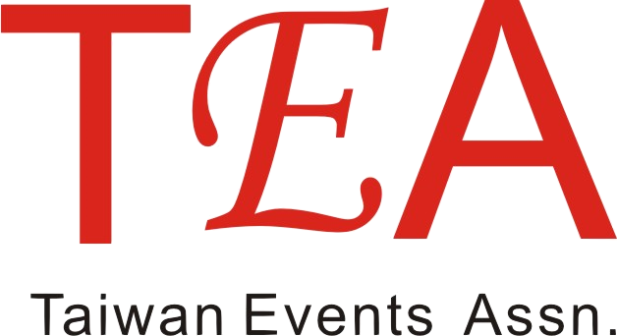 台灣活動卓越獎 評選作業辦法台灣活動卓越獎 評選作業辦法2019.05.31於本會第三屆第十七次理監事聯席會議通過一、活動宗旨：    為提振我國各類型活動之整體品質，台灣活動發展協會設置   「台灣活動卓越獎」(以下簡稱本獎)選出各產業領域中，具有年    度代表性之活動案例。以「行銷力」、「影響力」、「創新力」、「永    續力」四項標準樹立典範，積極追求活動的創新與價值，本獎將    秉持公平、公正、公開之原則，評選年度最具有信服力的頂尖活    動，引領國內活動之整體發展並強化國際競爭優勢。二、參選類別：     本獎分「企業活動類(Corporate Event)」及「公共服務類      (Public Service Event)」兩組；參選單位可依活動性     質自行勾選，參選作品數不限。一) 企業活動類(Corporate Event)：    跳脫舊有的店面行銷及傳播行銷，以創新活動方式辦理之行    銷活動。二) 公共服務類(Public Service Event)：    以公共(益)活動推廣公共行銷、非營利行銷、城市行銷、宣揚    公共理念之活動。三、參選資格： 一) 凡活動於2018年7月1日起至2019年6月30日期間完成，即     可申請參選；活動起始日則不限於上述期間。 二) 參選單位投稿件數不限，每個活動僅能擇一類別報名。四、報名費用： 一) 本會會員免費報名。 二) 非本會會員，每件參選作品酌收報名費新台幣3,000元。五、報名方式：     採取紙本或網路報名；填寫報名資料及上傳相關審查資料至本     會電子信箱：t.event.2010@gmail.com，或郵寄至110台北市     信義區基隆路一段333號4樓410室 台灣活動發展協會。六、繳交資料： 一) 初選：參選單位請填寫報名表(附件一)，並提供下列資料：     1、活動計劃書。     2、活動策略及成果(宣傳方式、人數、環保、媒體…等)。     3、活動紀錄（照片6-8張、影片4分鐘內或媒體報導資料）。     4、其他特殊事項。 二) 決選：入圍決選單位，須於指定日期前繳交決選簡報資料。     1、15分鐘之中文簡報檔。     2、其他補充資料。 三) 上述資料如為紙本檔案，請提供一式五份；如為電子檔案，文     件資料請提供PDF格式；活動照片解析度請提供200dpi以上；     活動影片格式請提供mp4、mpg、網路連結或光碟片。七、評選委員會及工作小組： 一) 評選委員會：     1、總召集人：        評選委員會置總召集人1名，由本會現任理事長擔任，或委        由本會歷屆理事長1名擔任，負責推薦遴聘評選委員及主持        評審會議。     2、評選委員：        分「企業活動類」及「公共服務類」兩組，由本會會員及相        關領域產官學專家五至八人，擔任初選及決選評分作業。二) 工作小組：     由本會秘書處成員組成，負責本獎之報名、聯繫及提供評選流     程之相關服務作業；評選會議之聯繫、舉辦、紀錄及公佈等相     關行政作業。 三) 評選委員及其他工作人員須保持公平、公正、公開立場進行作     業，如與受參選單位具有利害關係者，應謹守利益迴避原則。八、評選作業： 一) 初選：書面審查。     由各組評選委員就參選作品進行逐案書面審查，並提出推薦名     單至決選會議。各組入圍決選名單最多五案(評選標準請參考     附件二)。 二) 決選：口頭審查。     邀請入圍單位進行現場簡報，由評選委員進行口頭審查，評定     當年度之得獎名單。 三) 決選名單確認後，由工作小組聯繫決選時間並告知繳交決選資     料，及確認出席簡報者名單。 四) 決選單位如僅能提供簡報資料，無法派員出席簡報，工作小組     視情況代為播放簡報資料；評選委員就簡報及補充資料     評分，答詢部分將不予計分；如未繳交簡報資料，視同     放棄決選。九、作業流程： 一) 受理報名：自公告日起至2019年8月23日為止，逾時不候。 二) 補件期限：未能於報名截止日前繳交報名資料者，應於截止日     隔日起三天內補件完畢；未能如期完成補件者，視同放棄參選。 三) 初選：於2019年8月29日進行初選，由評選委員進行書面審     查。入圍決選名單公布後，將由工作小組進行各別通知。 四) 決選：暫定於2019年9月11日進行評選，由入圍單位派員     簡報，評選委員進行口頭審查。 五) 頒獎：當年度得獎名單由工作小組各別通知，並於2019年9     月27日進行公開頒獎儀式。 六) 上述流程視當年度實際情形擇期依序辦理。十、頒獎： 一) 企業活動類：     1、第1名：主辦單位及執行單位，頒授金質獎獎座一只、獎金
        新台幣2萬元。          2、第2名：主辦單位及執行單位，頒授銀質獎獎座一只、獎金
        新台幣1萬元。     3、第3名：主辦單位及執行單位，頒授銅質獎獎座一只、獎金
        新台幣六千元。     4、除上述獎項，入圍決選名單如經評選委員認可達國際頂尖的 
        標竿，具世界級的影響力，特別頒發「年度大賞」。
     5、參賽者為執行單位獲獎，可申請第二獎金新台幣三千元予主  
        辦單位。二) 公共服務類：     1、第1名：主辦單位及執行單位，頒授金質獎獎座一只。     2、第2名：主辦單位及執行單位，頒授銀質獎獎座一只。     3、第3名：主辦單位及執行單位，頒授銅質獎獎座一只。     4、除上述獎項，入圍決選名單如經評選委員認可達國際頂尖的 
        標竿，具世界級的影響力，特別頒發「年度大賞」。 三) 其他獎勵：     1、本會不定期舉辦活動人經驗分享講座及大型國際研討會，將        優先邀請得獎者擔任主講人或與談人。     2、得獎名單將刊登於本會官網、平面媒體、社群網站……等大        眾媒體，並安排得獎單位接受媒體採訪。十一、附則： 一) 參選單位如有資料不實、侵犯他人權益情事，應自負一切法律     責任；主辦單位將撤銷其參賽、得獎資格及追繳已獲頒之獎勵。 二) 主辦單位不退還參選單位提供之所有資料，如為重要文件     請自行事先備份留存。 三) 本辦法如有未盡事宜，得依實際需要適時修訂與調整。十二、聯繫方式：電子信箱: t.event.2010@gmail.com聯絡電話：(02)2758-5450 轉分機236台灣活動發展協會 秘書處 2019台灣活動卓越獎 報名表 2019.05.31於本協會第三屆第十七次理監事聯席會議通過一、報名日期：即日起至2019年8月23日(五)下午5時30分止。    補件日期：2019年8月27日(二) 下午5時30分止。二、初選日期：2019年8月29日(四)，決選名單將各別通知。    決選簡報資料繳交：2019年9月6日(五) 下午5時30分止。    決選日期：暫定於2019年9月11日(三)，得獎名單將各別通知。三、頒獎日期：2019年9月27日(五)，場地另行公告。四、報名費用：    一) 本會會員免報名費。    二) 非本會會員，每件參選作品將酌收報名費新台幣3,000元。        確認繳費後始開立協會收據，請提供下列資訊以便作業。        1、報名單位之完整名稱。        2、收據寄發地址。五、報名費繳納：    一) 匯款        戶名：『台灣活動發展協會』        帳號：台灣銀行(004)世貿中心分行(0853) 0850-0102-1974    二) 支票        抬頭：台灣活動發展協會         地址：110台北市基隆路一段333號4樓410室 六、聯繫方式：    一) 電子信箱：t.event.2010@gmail.com    二) 聯絡電話：（02）2758-5450 轉分機236      三) 協會地址：110台北市基隆路一段333號4樓410室     四) 聯 絡 人 :台灣活動發展協會 秘書處    2019台灣活動卓越獎報名表2019.05.31於本協會第三屆第十七次理監事聯席會議通過「＊」請務必填寫活動內容其他附件資料□活動企劃書。□活動紀錄（照片6-8張、影片4分鐘內或媒體報導資料）。□或其他特殊事項。□無。紙張不敷使用請自行擴增版面，謝謝。台灣活動卓越獎評選標準之參考項目初選：書面審查決選：口頭審查參選單位＊□會  員□非會員單位名稱：單位名稱：單位名稱：單位名稱：參選類別＊□企業活動類  (Corporate Event)□公共服務類  (Public Service Event)□企業活動類  (Corporate Event)□公共服務類  (Public Service Event)□企業活動類  (Corporate Event)□公共服務類  (Public Service Event)□企業活動類  (Corporate Event)□公共服務類  (Public Service Event)(請擇一勾選)活動名稱＊決策單位＊執行單位＊活動期間＊西元       年     月     日～西元       年      月      (2018.7.1～2019.6.30期間執行完畢之活動，方可參選)西元       年     月     日～西元       年      月      (2018.7.1～2019.6.30期間執行完畢之活動，方可參選)西元       年     月     日～西元       年      月      (2018.7.1～2019.6.30期間執行完畢之活動，方可參選)西元       年     月     日～西元       年      月      (2018.7.1～2019.6.30期間執行完畢之活動，方可參選)西元       年     月     日～西元       年      月      (2018.7.1～2019.6.30期間執行完畢之活動，方可參選)活動地點活動網頁http://http://http://http://http://聯 絡 人＊電    話E-mail＊【簡介】(字數不限)【目的及目標】(字數不限)【活動之意義與重要性】(字數不限)【籌辦規劃與執行情形】(字數不限)【宣傳推廣方式】(字數不限)【執行成效】(字數不限)評選標準之參考項目評選標準之參考項目分 數行銷力Marketing1.是否掌握時代與社會潮流的需求25行銷力Marketing2.是否達到活動的訴求25行銷力Marketing3.是否創造經濟效益25行銷力Marketing4.其他25影響力Impact1.是否形成風潮25影響力Impact2.是否引領其他領域的學習與跟進25影響力Impact3.活動結束後是否仍有延續效應25影響力Impact4.其他25創新力Innovation1.是否富涵嶄新概念25創新力Innovation2.是否能成為一新穎指標25創新力Innovation3.是否具有開創未來可能性的潛能25創新力Innovation4.其他25永續力Sustainable Development1.是否考量經濟、社會與環境面向，  以落實永續發展的的可能性25永續力Sustainable Development2.是否能滿足社會的時代需求25永續力Sustainable Development3.活動成效是否有益於人類及環境未來永續發展之程度25永續力Sustainable Development4.活動本身是否具備永續性25永續力Sustainable Development5.其他25評選標準之參考項目分 數1.參選活動執行過程之專業度、創意及困難挑戰程度402.參選活動達成之成效與貢獻303.簡報及補充資料之完整性204.簡報及詢答10總分100